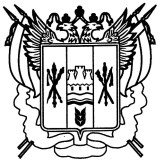 АДМИНИСТРАЦИЯ ЛУКИЧЕВСКОГО СЕЛЬСКОГО ПОСЕЛЕНИЯ МИЛЮТИНСКОГО РАЙОНА РОСТОВСКОЙ ОБЛАСТИПОСТАНОВЛЕНИЕ06.11.2019                                          № 39                            х. СулинскийОб основных направлениях бюджетной и налоговой политики Лукичевского сельского поселения на 2020 – 2022 годыВ соответствии со статьей 1842 Бюджетного кодекса Российской Федерации, статьей 26 Решения Собрания депутатов Лукичевского сельского поселения от 10.10.2007 № 16 «О бюджетном процессе в Лукичевском сельском поселении», а также постановлением Администрации Лукичевского сельского поселения от 23.07.2019 № 26/1 «Об утверждении Порядка и сроков составления проекта местного бюджета на 2020 год и на плановый период 2021 и 2022 годов»  ПОСТАНОВЛЯЮ:1. Утвердить основные направления бюджетной и налоговой политики Лукичевского сельского поселения на 2020 – 2022 годы согласно приложению.2. Главным распорядителям средств местного бюджета обеспечить разработку проекта решения о бюджете Лукичевского сельского поселения на основе основных направлений бюджетной и налоговой политики Лукичевского сельского поселения на 2020 – 2022 годы.3. Настоящее постановление вступает в силу со дня его официального опубликования.4. Контроль за выполнением настоящего постановления оставляю за собой.Глава Администрации Лукичевского сельского поселения                                                             Г.И.ГарбузПриложениек постановлениюАдминистрацииЛукичевского сельского поселения от 06.11.2019 № 39ОСНОВНЫЕ НАПРАВЛЕНИЯбюджетной и налоговой политики Лукичевского сельского поселения Милютинского района на 2020 – 2022 годы Настоящие основные направления сформированы с учетом положений Послания Президента Российской Федерации Федеральному Собранию Российской Федерации от 20.02.2019, указов Президента Российской Федерации, проекта основных направлений бюджетной, налоговой и таможенно-тарифной политики Российской Федерации на 2020 год и на плановый период 2021 и 2022 годов.1. Основные итоги реализации бюджетнойи налоговой политикиБюджетная политика, проводимая Администрацией Лукичевского сельского поселения, ориентирована на обеспечение сбалансированности и устойчивости бюджетной системы, решение первоочередных задач, поставленных Президентом Российской Федерации, Губернатором Ростовской области.Положительная динамика развития отмечается ростом основных показателей по доходам и расходам консолидированного бюджета Лукичевского сельского поселения. В 2018 году объем доходов составил 7795,2 тыс. рублей, с ростом к 2017 году на 1108,1 тыс. рублей, или на 14,2 процента. Расходы составили 7342,7 тыс. рублей, с ростом на 869,3 тыс. рублей, или на 13,4 процента. По результатам исполнения бюджета сложилось превышение доходов над расходами в сумме 452,5 тыс. рублей.Позитивные тенденции социально-экономического развития Лукичевского сельского поселения способствовали мобилизации собственных налоговых и неналоговых доходов. Их объем составил в 2018 году 4459,8 тыс. рублей, с ростом к 2017 году на 258,6 тыс. рублей, или на 5,8 процента. Осуществлен переход на новый порядок определения налоговой базы по налогу на имущество физических лиц исходя из кадастровой стоимости объектов налогообложения.Взаимодействие в рамках межбюджетных отношений осуществляется на основе заключенных соглашений по предоставлению межбюджетных трансфертов. Безвозмездные поступления в местный бюджет в 2018 году составили 3337,0 тыс. рублей, с ростом к 2017 году на 2485,8 тыс. рублей, или на 25,5 процентов.Бюджетная политика в сфере бюджетных расходов направлена на решение социальных и экономических задач Лукичевского сельского поселения.Бюджетные расходы отмечаются социальной направленностью. Расходы на спорт, культуру, социальную политику ежегодно составляют более 2/3 расходов бюджета. В 2018 году их объем составил 1371,3 тыс. рублей и превысил показатели 2017 года на 133,5 тыс. рублей, или на 9,7 процента. Более 90 процентов расходов бюджета предусмотрено в рамках реализации муниципальных программ Лукичевского сельского поселения. В 2018 году на реализацию 9 муниципальных программ Лукичевского сельского поселения направлено 7342,5 тыс. рублей, или 100,0 процентов всех расходов местного бюджета.В соответствии с Соглашением о мерах по социально-экономическому развитию и оздоровлению муниципальных финансов Лукичевского сельского поселения  постановлением Администрации Лукичевского сельского поселения от 22.10.2018 № 40 утвержден План мероприятий по росту доходного потенциала Лукичевского сельского поселения, оптимизации расходов местного бюджета и сокращению муниципального долга Лукичевского сельского поселения до 2020 года., Постановлением Администрации Лукичевского сельского поселения от 07.06.2019 №15 План мероприятий по росту доходного потенциала Лукичевского сельского поселения, оптимизации расходов местного бюджета и сокращению муниципального долга Лукичевского сельского поселения актуализирован и пролонгирован до 2024 года. 2. Основные цели и задачи бюджетнойи налоговой политики на 2020 – 2022 годыБюджетная и налоговая политика на 2020 – 2022 годы сохранит свою направленность на реализацию приоритетных задач социально-экономического развития Лукичевского сельского поселения.Важной задачей будет являться обеспечение приоритизации структуры расходов, ориентированной на создание справедливой системы социального обеспечения, повышение качества институтов развития человеческого капитала, опережающее развитие современной инфраструктуры.Для достижения целей экономического роста и повышения уровня жизни граждан  необходимо создание комфортных условий для повышения производственной и инвестиционной активности, обеспечение стабильных фискальных условий налоговой политики для возможности долгосрочного планирования деятельности хозяйствующих субъектов экономики.2.1. Меры, направленные на рост реальных доходов гражданВажную роль в повышении реальных доходов граждан будет играть ежегодное установление минимального размера оплаты труда в размере величины прожиточного минимума трудоспособного населения, поддержание достигнутых уровней заработной платы отдельных категорий работников, определенных указами Президента Российской Федерации от 07.05.2012 № 597, от 01.06.2012 № 761, от 28.12.2012 № 1 688 (далее – указы Президента Российской Федерации 2012 года), а также проведение ежегодной индексации заработной платы иных категорий работников организаций бюджетной сферы.В целях сохранения достигнутого соотношения оплаты труда категорий работников, определенных указами Президента Российской Федерации 2012 года, с показателем среднемесячного дохода от трудовой деятельности будут предусмотрены в полном объеме бюджетные ассигнования исходя из прогнозного роста данного показателя в соответствии с прогнозом социально-экономического развития Лукичевского сельского поселения на 2020 – 2022 годы.В соответствии с планируемым внесением изменений в статью 1 Федерального закона от 19.06.2000 № 82-ФЗ «О минимальном размере оплаты труда» будет предусмотрено повышение расходов на заработную плату низкооплачиваемых работников.Социальные выплаты населению (публичные нормативные обязательства), будут проиндексированы исходя из уровня инфляции согласно прогнозу социально-экономического развития Милютинского района на 2020 – 2022 годы.В целях повышения открытости и общественного участия граждан в управлении общественными финансами введена практика планирования бюджетных ассигнований в форме инициативного бюджетирования при непосредственном участии жителей Лукичевского сельского поселения в решении вопросов местного значения.2.2. Эффективность органов муниципального управления и внутреннего муниципального финансового контроля Эффективность деятельности органов местного самоуправления Лукичевского сельского поселения будет определяться с учетом достижения целей, установленных Указом Президента Российской Федерации от 07.05.2018 № 204, а также показателей в соответствии с Указом Президента Российской Федерации от 25.04.2019 № 193 «Об оценке эффективности деятельности высших должностных лиц (руководителей высших исполнительных органов государственной власти) субъектов Российской Федерации и деятельности органов исполнительной власти субъектов Российской Федерации». На основании бюджетного законодательства предусмотрены меры персональной ответственности за недостижение установленных показателей.Нормативно-правовое регулирование бюджетного процесса будет осуществляться на основе изменений бюджетного законодательства на федеральном уровне и необходимости разработки новых нормативных правовых актов, обязательных к принятию согласно установленным требованиям.Прозрачность и возможность контроля будут обеспечены посредством увязки направлений расходов с измеримыми результатами федеральных проектов.Необходимым условием повышения эффективности бюджетных расходов будет обеспечение подотчетности (подконтрольности) бюджетных расходов, которое предполагает:применение единых федеральных стандартов внутреннего государственного (муниципального) финансового контроля, устанавливающих единые принципы определения и основания проведения проверок, ревизий, обследований;совершенствование риск-ориентированных подходов к планированию контрольной деятельности; совершенствование методологической базы осуществления государственного (муниципального) финансового контроля;методическую поддержку муниципальных образований.В соответствии с изменениями, внесенными в Бюджетный кодекс Российской Федерации Федеральным законом от 26.07.2019 № 199-ФЗ «О внесении изменений в Бюджетный кодекс Российской Федерации в части совершенствования государственного (муниципального) финансового контроля, внутреннего финансового контроля и внутреннего финансового аудита» предусмотрено внесение изменений в нормативно-правовую базу в части уточнения положений по осуществлению внутреннего государственного (муниципального) финансового контроля и внутреннего финансового аудита на основании утвержденных федеральных стандартов.3. Повышение эффективности и приоритизация бюджетных расходовБюджетная политика в сфере расходов будет направлена на безусловное исполнение действующих расходных обязательств, в том числе с учетом их приоритизации и повышения эффективности использования финансовых ресурсов.В целях создания условий для эффективного использования средств местного бюджета и мобилизации ресурсов продолжится применение следующих основных подходов:разработка бюджета на основе муниципальных программ Лукичевского сельского поселения;обеспечение реструктуризации бюджетной сети, при условии сохранения качества и объемов муниципальных услуг;модернизация системы оказания мер социальной поддержки;неустановление расходных обязательств, не связанных с решением вопросов, отнесенных Конституцией Российской Федерации и федеральными законами к полномочиям органов государственной власти субъектов Российской Федерации;активное привлечение внебюджетных ресурсов, направление средств от приносящей доход деятельности в том числе на повышение оплаты труда отдельным категориям работников, поименованных в указах Президента Российской Федерации 2012 года;совершенствование модели исполнения полномочий по внутреннему муниципальному финансовому контролю на всех этапах бюджетного процесса;обеспечение соблюдения финансовой дисциплины при использовании бюджетных средств;совершенствование межбюджетных отношений.Приоритетными направлениями инвестиционных расходов в 2020 – 2022 годах будут:строительство, реконструкция и капитальный ремонт бюджетных учреждений и объектов благоустройства;дорожная деятельность в рамках переданных полномочий;финансирование ранее принятых обязательств по иным объектам муниципальной собственности.Глава Администрации Лукичевского сельского поселения                                                             Г.И. Гарбуз